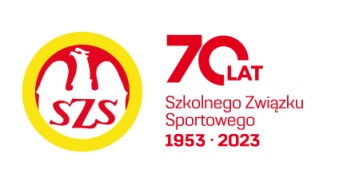 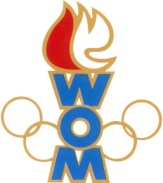 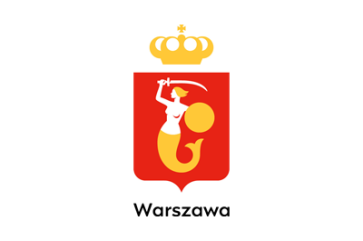 LVII WOMKOMUNIKAT KOŃCOWY ZAWODÓW FINAŁOWYCHW PIŁCE RĘCZNEJ CHŁOPCÓW - DZIECI W ROKU SZK.2023/2024        Zespoły z Rembertowa i Pragi Południe nie zgłosiły się do rozgrywek.MiejsceSzkołaDzielnicaPkt. WOM1Szkoła Podstawowa nr 336Ursynów162Szkoła Podstawowa nr 300Wilanów143Szkoła Podstawowa nr 272Mokotów124Szkoła Podstawowa nr 280Ochota105Szkoła Podstawowa nr 342Białołęka86Szkoła Podstawowa nr 353Wesoła77Szkoła Podstawowa nr 392Żoliborz67Szkoła Podstawowa nr 341Bemowo69Szkoła Podstawowa nr 77Bielany49Szkoła Podstawowa nr  206Targówek49Szkoła Podstawowa nr 210Śródmieście413Szkoła Podstawowa nr 94Włochy213 Szkoła Podstawowa nr 382Ursus213Szkoła Podstawowa nr 127Praga Północ213Szkoła Podstawowa nr 388Wola213Szkoła Podstawowa nr 195Wawer2